КРИЗИС ТРЕХ ЛЕТ И КАК ЕГО ПРЕОДОЛЕТЬ

3-4 года очень важный период в жизни ребенка. Именно в этом возрасте закладываются основы будущей личности, формируются предпосылки нравственно-физического и умственного развития малыша. В этом возрасте происходит очень важный для ребенка психический процесс - это первое яркое выражение своего «Я».

- Период упрямства начинается примерно с 1,5 лет.
- Как правило, эта фаза заканчивается к 3,5-4 годам.
- Пик упрямства приходится на 2,5-3 года.
- Мальчики упрямятся сильнее, чем девочки.
- Девочки капризничают, чаще, чем мальчики.
- В кризисный период приступы упрямства и капризности случаются у детей по 5 раз в день. У некоторых – до 19 раз.

Кризис трех лет характеризуется следующими симптомами.

1. Негативизм – это непросто непослушание или нежелание выполнять указания взрослого, а стремление все делать наоборот, вопреки просьбам и требованиям старших. Ребенок может не сделать что-то только потому, что его об этом попросили. Часто такое стремление наносит ущерб и собственным интересам ребенка. При яркой форме негативизма ребенок отрицает все то, что говорит ему взрослый.

2. Упрямство – ребенок настаивает на своем не потому, что ему этого очень хочется в данный момент, а потому, что он это потребовал. Ребенок как бы проверяет, может ли он что-то требовать и выполнят ли это требование. Упрямство следует отличать от настойчивости. Раньше ребенок был под властью аффектов, сиюминутных желаний и настойчиво этого добивался, он был как-бы очарован предметом и его к нему «тянуло», а степень настойчивости выражалась в силе, с которой ребенок стремился к предмету, в концентрации внимания на этом предмете. Мотивом же упрямства является то, что ребенок связан только своим первоначальным решением и ни за что не хочет от него отступать.

3. Строптивость – это центральный симптом для «кризиса 3х лет». От негативизма строптивость отличается тем, что она безлична. Негативизм всегда направлен против взрослого, который в данный момент побуждает к тому или иному действию, а строптивость направлена против норм поведения, установленных для ребенка.

4. Своеволие – ребенок все хочет делать сам, отказывается от помощи взрослых и добивается самостоятельности там, где ему не хватает умений.

5. Обесценивание ребенком личности близких. Малыш может начать обзывать мать и отца бранными словами, которые раньше никогда не употреблял. Он вдруг резко меняет отношение к своим игрушкам, замахивается на них, будто они живые, отказывается играть с ними.

6. Деспотизм или ревность. У ребенка появляется желание проявлять деспотическую власть по отношению к окружающим.
Кризис проявляется как бунт против авторитарного воспитания: это как бы протест ребенка, требующего самостоятельности, переросшего те формы и нормы опеки, которые сложились в раннем возрасте. Кризис 3х лет это сложный, но нормальный период в жизни любого ребенка. Ребенок овладевает новыми, более взрослыми формами поведения, и мы должны с пониманием и заботой относиться к маленькому человеку, который познает самого себя.

Ребенок должен быть уверен в том, что, как бы он себя не вел, его всегда будут любить и никогда не бросят. Нужно относится к этому с определенной долей юмора и благоразумием, тогда ребенок поймет, что самостоятельность требует большего, чем просто чистое отрицание. 

Что могут сделать родители:

- Не придавайте большего значения упрямству и капризности. Примите к сведению приступ, но не очень волнуйтесь за ребенка.

- Во время кризиса оставайтесь рядом, дайте ему почувствовать, что вы его понимаете.

- Можно дать ребенку «обратную инструкцию». Если это говорится с добротой и усмешкой, такой прием воспитания только укрепляет родительский авторитет и приводит к положительным результатам.

- Не пытайтесь в это время что-либо внушать своему ребенку – это бесполезно. Ругань не имеет смысла, шлепки еще сильнее его взбудоражат.

- Будьте с ребенком настойчивы. Если вы сказали «нет», оставайтесь и дальше при этом мнении. Ребенок начинает усваивать ключевые слова «надо» и «нельзя». Запретов должно быть мало, но они должны быть твердыми. Усугубляет кризис трех лет отсутствие единых, последовательных требований со стороны взрослых.

- При оценке поведения ребенка взрослый должен фиксировать его внимание не только, как он поступил – хорошо или плохо, но и на том, какие последствия это имеет для других людей.

- Не сдавайтесь даже тогда, когда приступ у ребенка происходит в общественном месте. Чаще всего помогает только одно – взять его за руку и увести.

- Истеричность и капризность требует зрителей, не прибегайте к помощи посторонних: «Посмотрите, какая плохая девочка, ай-ай-ай». - ребенку только этого и нужно.

- Постарайтесь схитрить или отвлечь ребенка, он успокоится.
СКАЗКИ ДЛЯ АДАПТАЦИИ К ДЕТСКОМУ САДУ 

Чтобы адаптация вашего ребенка прошла успешно, необходимо сформировать у малыша положительную установку на детский сад. Детям, которые тяжело привыкают к садику, на помощь может прийти сказка. Она позволит ребёнку пережить, «проиграть» эту ситуацию, найти выход из нее и стать более уверенными в себе. 

СКАЗКА № 1 

Котёнок Кузька идёт в детский сад 

Жил-был котёнок Кузька. Он был серенький, только ушки у него были беленькие. И была у Кузьки мама, большая полосатая кошка Мурка. 
Как-то раз мама сказала Кузьке: 
- Завтра ты в первый раз пойдёшь в детский сад для котят. 
- Детский сад?! А что это такое? – немного испугавшись, спросил котёнок. 
- Детский сад это такое место, где все котята вместе играют, кушают и спят, — улыбнулась мама-кошка. 
- Мамочка, а мой друг Дружок тоже там будет? 
- Нет, Кузька. Дружок будет ходить в детский сад для щенков. А по вечерам и в выходные вы будите встречаться и рассказывать друг другу, как вы хорошо провели время в садике, что нового узнали, в какие игры играли, — объяснила мама Кузьке. 
- Мамочка, мне грустно будет без Дружка. А ты со мной будешь? – спросил малыш-котёнок. 
- Нет, любимый мой, я тебя отведу в садик, а затем уйду домой. Ты там будешь играть с другими котятами и воспитательницами, пить молочко, спать. Не заметишь, как время пролетит, и я приду за тобой. 
Кузька внимательно выслушал маму, всё понял, но всё равно, ему не очень хотелось идти в садик. Он не мог представить себе, что столько времени будет один, без мамы. Тем более, что Дружка там с ним не будет. Котёнок долго не мог заснуть, ворочался в кроватке и думал, думал про детский сад. 
- Кузенька, просыпайся, вставай, пей молочко, чисть зубки, и идём в садик! – услышал котёнок с утра мамин голос. Вставать с постели совсем не хотелось, но и маму расстраивать не хотелось. 
На самом деле, Кузька надеялся, что мама Мурка передумает и, вместо того, чтобы идти в этот самый детский сад, они вместе пойдут на прогулку. По дороге котёнок молчал, а мама рассказывала ему о том, что он найдёт в садике новых друзей. 
- Мамочка, но ведь у меня уже есть Дружок! Зачем мне другие друзья?! – сказал он кошке. 
- Так ведь это совсем не плохо – иметь много друзей! Это ведь не значит, что ты Дружка забудешь! – рассмеялась мама. 
В этот момент они подошли к детскому саду. Навстречу им вышла пушистая серая кошка. 
- Я твоя воспитательница, а зовут меня Пушинка, — произнесла она. – А вон там другие котята, с которыми ты сможешь играть в разные игры. 
- Привет, я Мурзик! Пошли играть в догонялки! – один чёрненький котёнок подбежал к Кузьке и потянул его за собой. 
Мама Мурка помахала своему сыночку на прощание и вышла. Кузьке стало немного грустно, но Мурзик торопил его начать игру. Сначала они поиграли в догонялки, затем в прятки и в мячик, потом тётя Пушинка почитала им сказку «Кто сказал мяу», затем они выпили молочко и легли отдыхать. После сна игры продолжились. Кузька познакомился с другими котятами, было так интересно и весело, что он не заметил, как пришло время, чтобы идти домой. 
- Мама, это было так здорово! – сказал он своей маме по дороге домой. – Как мне хочется всё-всё рассказать Дружку! 
- Я думаю, что и ему есть чем с тобой поделиться, — ответила Кузькина мама. 
Действительно, Дружок уже ждал котёнка около дома, чтобы рассказать о своём дне, а также поиграть со своим лучшим другом. Они играли до самого вечера, но постарались пораньше лечь спать, чтобы не проспать и не опоздать в садик. 
На следующее утро Кузька встал раньше мамы и помчался пить молоко и чистить зубы. Он знал, что его ждёт ещё один замечательный день в детском саду. 

СКАЗКА №2 

Сказка про Грустинку ( для мальчиков заменяем на мужское имя) 

Жила-была девочка Маша. Сначала она была совсем малышкой, а потом росла-росла и подросла. Да так подросла, что можно теперь ей было в садик идти с ребятками играть. Мама и папа так обрадовались, что Маша большая. Устроили праздник. Мама торт испекла, и Маша даже сама свечки задувала. 
На следующий день Машуля в первый раз в садик пошла, и так ей там понравилось, что даже уходить не хотела. Играла с игрушками, кушала кашу-вкусняшу. А еще у неё там дружок появился - Семён, такой весёлый мальчишка с кудряшками. 
Целыми днями они вместе играли. Семён садился на одном конце комнаты и толкал Маше большой грузовик. Маша ловила его, нагружала в кузов кубики и отправляла к Семёну, а он строил большую башню. Весело им было вместе. Даже засыпать было нескучно, потому что кроватки стояли рядышком, и они вместе закрывали глазки и спали. 
И вот в один осенний дождливый день, когда листья стали совсем жёлтыми, ветер принёс в детский садик Грустинку. Она была такая маленькая, серенькая, как микробик, влетела в форточку и спряталась в кармашек к Маше. И тут Машу как подменили. Стало ей грустно, она почему-то расстроилась, маму потеряла и давай плакать. Все ребятки и воспитательница её успокаивали, успокаивали… А слёзки сами собой всё равно капают, так кап-кап-кап… И всё Маша знает, что мама скоро придёт, просто сходит на работку, потом купит вкусный йогурт и прибежит за Машей. Знает это Маша, а всё равно почему-то грустно - хочется, чтобы мама прямо сейчас пришла… А это всё грустная Грустинка сидит в кармашке и Машу расстраивает, плакать заставляет. 
Семён Машу пытался развеселить: и в каравай предлагал поиграть, куклу ей в коляске прикатил - а Маша всё равно грустная. И тут Семён увидел, что у Машули глазки совсем мокрые. И решил ей помочь: 
- Дай, - говорит, - я твой платочек достану, и слёзки вытрем, не плачь! 
Вытащил Сёма Машин платочек, вместе с ним Грустинка из кармашка и вытряхнулась, и опять в форточку улетела. А Маша тут же улыбнулась, а потом засмеялась и стала снова весёлая. А Сёма и другие ребятки, конечно, очень обрадовались, что Грустинка совсем улетела, и все вместе побежали мультики смотреть. https://vk.com/roditeli_i 
С тех пор Маша всегда свой кармашек проверяет, не застряла ли там Грустинка и никогда в садике больше не грустит. 

СКАЗКА №3 

Сказка о детской кроватке. 

"Жила-была детская кроватка. Она жила в детском саду в группе и стояла в спальне среди других кроваток. Осенью в группу пришли детишки. Многие кроватки застелили детским постельным бельём , и они стали красивыми. И ещё к ним стали приходить детишки. Они ложились в кроватки и кроватки их грели. Детишкам было в кроватках хорошо, тепло и они засыпали. Кроватки очень радовались. И только одной кроватке не досталось ребёночка и она очень грустила. Ей некого было греть, ей было скучно и одиноко. И вот появилась новенькая девочка (мальчик), которую положили именно в эту кроватку. Кроватка так обрадовалась. Девочка была очень миленькая, красивая, добрая. Кроватка была счастлива. Она очень ждала, когда девочка придёт к ней. А когда девочка приходила – кроватка старалась скорее согреть её, и подарить сон. Но вот девочке вдруг разонравилось спать в саду. Ложась в кроватку она постоянно спрашивала про маму. Кроватка очень расстроилась, она изо всех сил старалась согреть её, успокоить, чтобы девочка заснула. Но девочка не спала. Кроватка стала бояться, что девочка совсем не захочет спать и она снова останется одна. Ей от этого было очень грустно, ведь она уже так привыкла к этой хорошей девочке, ей так нравилось её греть. Кроватку создали для того, чтобы она дарила сон детишкам. Каждая кроватка мечтала делать это. А наша кроватка тожеИ у тебя в садики тоже есть кроватка. Она тебя очень ждёт, она любит греть тебя и радуется, когда ты спишь в ней». 

СКАЗКА №4 

«Слоненок Тоша идёт в детский сад» 

Жила-была семья. Папа слон, мама слониха и маленький слоненок Тоша. Слоник подрос, и пришла пора, ему идти в детский садик. Он очень хотел туда попасть и вот этот день настал. Мама разбудила Тошу рано, умыла, одела его в новую одежку и повезла на машине в детский сад. 

В детском саду его встретила тетя воспитатель. Она показала ему шкафчик, в который он будет класть свои вещи и сменные тапочки. На шкафчике была наклеена красивая картинка – шарик, чтобы Тоша не перепутал свой шкафчик с другими. Слоник переобулся в другие тапочки, и мама провела его в группу. Там уже было много других слоников, они играли с кубиками, смотрели книжки, катали кукол в колясках. Тоша тоже нашел занятие, он увидел дудку, взял ее и стал гудеть. 

А потом слониха няня принесла завтрак и накрыла на стол. Слоники кушали кашу, сосиску, пили чай с хлебом и маслом… 

После завтрака слоник заскучал, но потом к нему подошел другой слоненок и они познакомились и подружились. Слоненка звали Гора. Он показал Тоше игрушки в группе, игры, и они весело играли. Тоша даже не заметил, как пришла мама. 

Рассказывать можно обо всем, что происходит в детском саду в течение дня. К рассказу взрослого можно добавлять комментарии ребенка. Он будет добавлять ситуации те, которые волновали его днем. А слушая ответы ребенка на вопросы, можно диагностировать состояние ребенка, его переживания. 

Вопросы к ребенку: 
Как ты думаешь, весело было Тоше в детском саду? 
Что его огорчало? 
Что понравилось Тоше? 
Как ты думаешь, что нужно Тоше, чтобы ему не было грустно? 

СКАЗКА №5 

Сказка про садик 

В далекие-далекие времена в одной маленькой деревеньке жили гномы. Это был очень дружный, веселый и трудолюбивый народ. Мужчины рано утром уходили в подземные шахты добывать драгоценные камни, а женщины оставались дома, чтобы приготовить еду и навести порядок в саду и в доме. Гномы, если ты еще не знаешь об этом, очень любят чистоту и порядок. И если бы тебе повезло пройти по этой деревне, то твоему удивлению не было бы конца: всюду так опрятно и чисто, что любо-дорого посмотреть! А какие чудесные сады у каждого гномичьего дома! Но самое главное – это то, что в каждом саду слышится звонкий смех: это дети играют и веселятся. 
И только в одном-единственном саду всегда тихо… Просто в этом доме никогда не было и уже не будет детей. Наверное, из-за этого у хозяйки дома всегда грустные глаза. Ухаживая за садом и дожидаясь мужа с работы, она часто думала о том, что даже саду не хватает радости. Ведь детские улыбки и смех дарят радость всему живому на Земле… 
В тот день, когда и произошла эта история, женщина пропалывала от сорняков свои любимые цветы и думала всё те же грустные думы. И вдруг раздались детские голоса: 
– Ой, ПетрОль, ты только глянь, какие у нее яркие перышки! Вот бы мне одно такое в коллекцию! 
– ЛенОль, надо просто проследить за ней, а вдруг уронит для тебя свое красивое перышко? 
Это брат и сестра из соседнего дома в погоне за чудесной птичкой с ярким оперением не заметили, как попали в сад грустной женщины. 
– ПетрОль, она играет с нами! – радостно закричала девочка, и детский смех, как перезвон колокольчиков, разнесся по всему саду. 
Женщина сразу же увидела удивительную перемену: сад начал оживать! Деревья одобрительно зашелестели листьями, а цветы подняли свои головки и стали раскачиваться в такт детским голосам. Даже птицы запели громче и веселее. А грустная женщина улыбнулась. 
Но тут ребята выскочили на тропинку и испугались, увидев свою соседку. Они, наконец, поняли, что бегают по чужому саду без разрешения, чего, конечно же, делать ни в коем случае нельзя! Увидев замершие в испуге детские личики, женщина поспешила сказать: 
– А почему бы вам не наведываться сюда почаще? И друзей позовите с собой. У нас очень большой сад! 
Вы и представить себе не можете, какая радость началась в деревне гномов! Теперь каждое утро все дети спешили в сад грустной женщины, где бегали, смеялись, придумывали новые игры, качались на качелях, исследовали новые дупла в деревьях, пробовали на вкус незнакомые плоды с фруктовых деревьев. Они приносили с собой любимые игрушки и играли ими все вместе. А вечером дети возвращались домой, раскрасневшиеся и довольные. Родители и нарадоваться не могли: теперь они могли спокойно делать свои взрослые дела, не переживая, что детям станет грустно или скучно. А с лица хозяйки сада теперь не сходила улыбка, и все уже стали забывать, что называли ее когда-то грустной женщиной… 
Так и повелось с тех пор в маленькой гномичей деревушке: именовать этот сад"детским садом". Говорят, что один знаменитый путешественник однажды проезжал мимо и залюбовался большим садом, где повсюду были слышны гомон и детский смех, от которого даже солнышко начинало улыбаться. И потом, путешествуя по всей Земле, он с удивлением рассказывал о виденном в той далекой деревеньке. Так люди и узнали, что такое детский сад, и как хорошо становится детям, когда они собираются вместе, а не скучают каждый в своем доме… 
Для лучшей адаптации малыша в садике, посмотрите на стене нашей группы "Штаны на лямках" подборку мультфильмов про садик. 

СКАЗКА №6 

Сказка о Сонечке, садике и слонике 

Жила была девочка. Звали ее Сонечка. Она была хорошей девочкой, вот только очень не любила ходить в садик. Ее сестричка Леночка ходила в садик с удовольствием, у нее там были подружки – Варя и Поля. Девочкам было вместе весело и интересно. А у Софии не было подружек. Может, потому, что она была немножко капризной и чуть-чуть жадной. Попросит у нее кто-нибудь игрушку поиграть, а она не дает - жалко ей. 
Сидит София в уголке, дуется на всех – и на маму, и на воспитательниц, и на деток. На деток особенно – они так весело играют, и никто не обращает внимания, что ей так грустно. Так обидно стало Соне, что она схватила первую попавшуюся под руку игрушку и со всей силы бросила ее на пол. Пусть знает! 
И тут… Девочка увидела, что игрушка (а это был слоненок) заплакала. Тихонько так начала всхлипывать и в глазах-пуговках появились слезы. Софийка присела на корточки и стала внимательно рассматривать слоненка – а вдруг ей просто показалось. Ведь игрушки не умеют плакать. Нет, не показалось. Слоненок горько-горько плакал. Девочке стало стыдно. 
- Не плачь, не нужно, - она взяла игрушку на руки, - я… я не хотела тебя обидеть. 
Но слоненок все продолжал хлюпать носом. Соня вытащила из сумочки, которую всегда носила с собой, носовой платочек и вытерла заплаканные глаза и хобот игрушке. 
- Ну, ты чего? 
- Мне, мне так грустно, так одиноко, а еще ты меня так обидела, - всхлипнул слоненок. 
- Прости, - девочке стало стыдно. – А почему тебе грустно? 
- Я здесь никого не знаю. Меня совсем недавно купили в садик. Раньше я жил на фабрике, вместе со своими братьями и сестрами, там было еще много игрушек, нам было так хорошо. А потом нас всех раскупили. Кого куда. Я попал к вам в детский садик, я здесь совсем никого-никого не знаю. Никто не хочет со мной играть, мне так одиноко. 
- Мне тоже, - вздохнула София. – У меня дома тоже – и папа, и мама, и сестричка. Дома так хорошо… 
- Хорошо, - согласился слоненок. – Только теперь мой дом здесь. Ты вечером обязательной пойдешь домой, к папе с мамой, а я останусь тут, в темной комнате, совсем один… 
И он опять заплакал. 
- Не плачь, пожалуйста, не плачь, - она гладила его по голове и вытирала слезы, - я… я завтра опять приду к тебе. Честно-честно. Вот прямо с утра и приду. Ты просто ложись спать вечером и спи до утра. Когда проснешься – я уже приду. И буду с тобой играть. И сказки тебе расскажу. И даже познакомлю с другими игрушками, хочешь? 
- Конечно, хочу! – обрадовался слоненок. 
- Вот и хорошо, а теперь – давай играть! 
- Давай. 
Вот так София весь день и провела в садике, играя со слоненком. Она познакомила его с другими игрушками, чтобы ему не было скучно, пока она будет дома. И даже сама познакомилась с некоторыми детками, ведь вместе играть гораздо веселее. 
И каждое утро Соня с удовольствием шла в детский сад, ведь она знала, что там ее ждет ее друг – слоненок. И он будет очень-очень сильно скучать, если вдруг она не придетПАМЯТКА ДЛЯ РОДИТЕЛЕЙ!Прием детей осуществляется с 7.30 до 8.30 ежедневно, кроме выходных и праздничных дней.Своевременный приход в детский сад - необходимое условие правильной организации воспитательно-образовательного процесса.• Категорически запрещен приход ребенка дошкольного возраста и его уход без сопровождения родителя (законного представителя).• Родители (законные представители) должны лично передавать воспитанников воспитателю группы. Нельзя забирать детей из ДО не поставив в известность воспитателя группы, а также поручать это детям, подросткам в возрасте до 18 лет, лицам в нетрезвом состоянии, наркотическом опьянении.

• Педагоги готовы пообщаться с Вами утром до 8.00 и вечером после 17.00. В другое время педагог работает с группой детей, и отвлекать его не рекомендуется.
• К педагогам группы, независимо от их возраста, необходимо обращаться на Вы, по имени и отчеству. Конфликтные спорные ситуации необходимо разрешать в отсутствие детей. Если вы не смогли решить какой-либо вопрос с педагогами группы, обратитесь к старшему воспитателю или директору.
• По интересующим Вас вопросам вы сможете обратиться за консультацией к любому специалисту детского сада.• Просим Вас не давать ребенку с собой в детский сад жевательную резинку и другие продукты питания (конфеты, печенье, чипсы, сухарики, напитки и др.)
• Настоятельно не рекомендуем одевать ребенку золотые и серебряные украшения, давать с собой дорогостоящие игрушки.• Категорически запрещается приносить острые, режущие, стеклянные предметы, а также мелкие предметы (бусинки, пуговицы и т. п.), таблетки и другие лекарственные средства.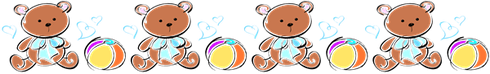 Требования к внешнему виду детей:Опрятный и аккуратный вид, застегнутая на все пуговицы одежда и обувь. Следите за исправностью застежек (молний).Умытое лицо, чистые нос, уши, руки и ноги; подстриженные ногти.Подстриженные и тщательно расчесанные, аккуратно заплетенные волосы.Чистое нижнее белье (в целях личной гигиены мальчиков и девочек необходима ежедневная смена нательного нижнего белья).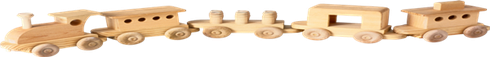 Для создания комфортных условий пребывания ребенка в ДО необходимо:Сменная обувь: тапочки с каблучком и жестким задником на светлой подошве строго по размеру ноги (это обязательно для правильного формирования стопы, чтобы ножка малыша все время четко фиксировалась и не «западала» на стороны, т. к. формирование стопы заканчивается к 7-8 годам). Основное требование – удобство для ребенка в процессе самообслуживания: наличие застежек-липучек или резинок на подъеме стопы.Не менее двух комплектов сменного белья: мальчикам – шорты, трусики, майки, рубашки, колготки; девочкам – колготки, майки, трусики, платьице или юбочка с кофточкой. В теплое время – носки, гольфы.Комплект сменного белья для сна(пижама). Два пакета для хранения чистого и использованного белья.Для музыкальных  занятий занятий (строго по размеру ноги).Для занятия физкультурой в зале необходима физкультурная форма: белая футболка, темные шорты из несинтетических, дышащих материалов; х/б носочки и чешки (строго по размеру ноги).Индивидуальная расческа для поддержания опрятного вида в течение дня.Головной убор (в теплый период года).Носовые платки или бумажные салфетки (необходимы ребенку, как в помещении, так и на прогулке). На одежде должны располагаться удобные карманы для их хранения.Не забывайте периодически проверять содержимое пакетов.Хранение одежды – в индивидуальном шкафчике Вашего ребенка в раздевальной комнате.Перед тем, как вести ребенка в детский сад, проверьте, соответствует ли его костюм времени года и температуре воздуха.Проследите, чтобы одежда ребенка не была слишком велика и не сковывала его движений.В правильно подобранной одежде ребенок свободно двигается и меньше утомляется.Завязки и застежки должны быть расположены так, чтобы ребенок мог сам себя обслужить.Обувь должна быть легкой, теплой, точно соответствовать ноге ребенка, легко сниматься и одеваться.Носовой платок необходим ребенку как в помещении, так и на прогулке. Сделайте на одежде удобные карманы для их хранения.Чтобы избежать случаев травматизма, родителям необходимо проверить содержимое карманов в одежде ребенка на наличие опасных предметов. Категорически запрещается приносить в ДО острые, режущие, стеклянные предметы (ножницы, ножи, булавки, гвозди, проволоку, зеркала, стеклянные флаконы), а также мелкие предметы (бусинки, пуговицы и т.п.), таблетки, витамины.Особенности развития речи 3-4 годаПоздравляем!Вы вступили на порог дошкольного детства! Позади три года активного узнавания окружающего мира.Но не останавливайтесь, всё ещё впереди! Одной из главных задач в этом году остаётся развитие речи ребёнка.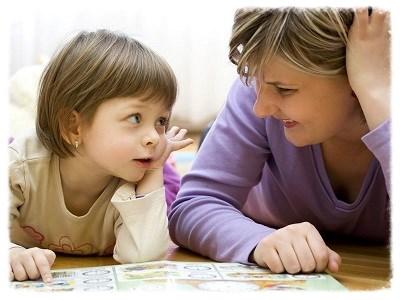 В его словарном запасе около 2000 слов и это число неумолимо растет. Ребёнок в речи выражает простейшие связи между предметами, пользуется обобщающими словами, пытаясь группировать предметы по наиболее яркому признаку. В речи появляются наречия, числительные и местоимения (тут, там, наш, твой и т.д.). Разнообразными становятся прилагательные (мамина, волчий). В это время особое внимание стоит уделить правильному согласованию слов в предложении. Ребёнок старается отвечать развернутыми предложениями из 4-5 слов, но допускает при этом грамматические ошибки. Например: «У меня много мячёв» или «Красная яблоко». Для исправления таких ошибок существуют весёлые игры, играть в которые можно на улице, в трамвае, в очереди к врачу – проведёте время с пользой. Хотя ребёнок проявляет большой интерес к разным словам, рифмует их, пытается создать новые, речь его далека от совершенства.Без помощи мамы или бабушки ему сложно рассказать об увиденном. Но чем больше вы общаетесь с ребёнком, тем быстрее он научится составлять небольшие рассказы и удивлять гостей своим словотворчеством. У некоторых детей 3-4 лет наблюдается неправильное звукопроизношение отдельных звуков. Это объясняется возрастными физиологическими особенностями. Малыш либо не произносит трудный звук вообще, либо заменяет его другим. Иногда дети переставляют местами или упускают из слова целые слоги. Например, деверо ( вместо дерево), всеварно ( вместо все равно), Охана ( вместо Оксана) и т.д. Все эти несовершенства с возрастом проходят. Но взрослый может ускорить этот процесс. Ежедневные речевые упражнения и чистоговорки приносят большую радость и пользу маленькому человечку. Ведь он так стремится к общению со взрослыми.Для формирования правильного звукопроизношения подойдут так же короткие стихи, в которых часто повторяется нужный вам звук. Продолжайте постоянно разговаривать с ребёнком, описывать свои действия и задавать ему вопросы. Это стимулирует умственную деятельность малыша. Рассматривайте и обсуждайте всё что видите, машины, дома, людей. Побуждайте сына или дочку к тому, что бы они вычленяли детали из целого предмета. Теперь ребёнок видит не просто машину, он может назвать её цвет и размер, а так же выделить колеса, двери, фары и т.д. Исследуйте окружающий мир играя в разные игры. Выходя, например, на прогулку, договоритесь, что сегодня вы будете искать все предметы красного цвета, или большие предметы и т.д. Поощряйте малыша за внимательность, радуйтесь его успехам. Развитие мышления приводит к тому, что ребёнок с удовольствием группирует предметы. Он может отделить овощи от фруктов, одежду от обуви или зимнюю одежду от летней (это более сложный вариант). Чтобы стимулировать этот процесс, используйте речевые игры на классификацию разных предметов. Очень эмоциональный момент в общении взрослого и ребёнка – чтение литературных произведений. Книги и художественные произведения предназначены для расширения кругозора детей, ребёнок учится слушать и сопереживать героям.Помимо всего, художественное слово развивает слух ребёнка, помогает правильно составлять предложения и приобщает к народной культуре. Читать или рассказывать одну и ту же сказку можно несколько раз. Малыш скоро начнет рассказывать вместе с вами. Предложите ему быть каким-нибудь героем, поставьте спектакль для домочадцев. Скачёк в развитии памяти позволяет ребёнку не только слушать, но и запоминать, а потом эмоционально рассказывать стихи и даже небольшие сказки. Все это поможет малышу раскрепоститься, почувствовать себя важным и «взрослым». Обратите внимание на то, какие книги окружают вашего малыша. Они должны быть легкими, безопасными и соответствовать возрасту. Список произведений, которые вы обязательно должны прочитать с малышом, тексты сказок, стихов и т.д. вы найдете в рубрике «Читаем с мамой».По мнению педагогов и педиатров именно с трёх летнего возраста необходимо уделять большое внимание развитию речевого дыхания. Обычное (жизненное) дыхание ритмично и происходит в одной и той же последовательности – вдох и выдох примерно одинаковы по времени. Это происходит автоматически и ребёнок не задумывается над процессом дыхания. А вот когда ребёнок говорит, включается речевое дыхание. Здесь самое главное – выдох. Он значительно длиннее вдоха, потому что все слова и звуки появляются на выдохе. Процесс такого дыхания становится произвольным. Упражнения на развитие ротового выдоха помогут тренировать ротовые мышцы, развивать длительный выдох.Помимо всего прочего такие упражнения носят и закаливающий характер. Так же необходимо помнить о взаимосвязи развития речи и мелкой моторики ребёнка. Существует множество приемов и игр, которые помогут развивать моторику рук не выходя из дома. Ознакомьтесь с нашими упражнениями для развития мелкой моторики и развивайтесь. Удачи и терпения!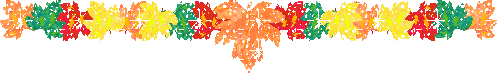 Как победить магазинные капризы: "Купите!"Первая причина – слепая любовь.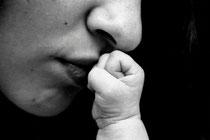 Слепая любовь не имеет предела. Неразумная, нездоровая,  безумная родительская любовь воспринимается ребенком как должное и программирует его жизненный стиль. В основе такой позиции воспитания лежит неверное представление о любви к ребенку как о выполнении всех его желаний и капризов. Малыша ублажают всем, чем могут, лишь бы любил папу, маму, бабушку. И конечно, осыпают подарками, ибо подарок – лучшее средство, чтобы задобрить, расположить, вызвать симпатию. Простая арифметика: чем больше подарков, тем крепче любовь ребенка.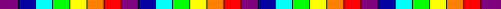 «Купленная» любовь, или вторая причина капризов.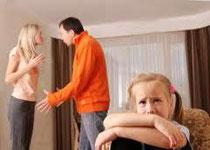 Отец и мать соревнуются за любовь маленького чада, забывая, что заставить любить или купить любовь нельзя, поделить ребенка тоже невозможно. В результате отсутствие времени, сил, желания играть, дружить, просто разговаривать с маленьким человеком о его проблемах  компенсируется большими и красивыми подарками: игрушками, одеждой, и т.д. В этом соревновании нет победителей, есть только проигравшие. Реакция ребенка на отказ купить что-либо, если он привык, что для него покупается абсолютно все, может быть самая разная. От жестких требований, угроз рассказать маме (папе), заискивания и обещаний до обвинений, слез, крика и истерик. Цель такого поведения всегда одна – привлечь к себе внимание.Реклама - это еще одна из причин возникновения капризов у прилавков.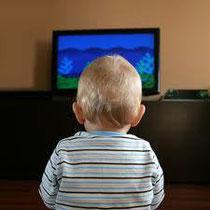 Малыши смотрят рекламу по телевизору, происходит заражение или программирование их психики.  Дети  видят знакомый продукт на витринах, и начинают досаждать просьбами: «Купи!». К сожалению, короткие и забавные рекламные ролики дети воспринимают не только как мультфильмы, но и как стимул к действию. Можно иногда купить ребенку что-то попробовать. Но если вы заметили, что ваш малыш не в силах противостоять соблазнам, то  пора искать и искоренять не следствие, а причину такого поведения. Сократите время, которое он проводит у телевизора. Лучший друг – свежий воздух, а не экран телевизора, погуляйте вместе с ребенком. Через два часа непрерывного пребывания на воздухе снижается усталость, рождается аппетит, и поговорить вам найдется о чем. Все запретить нельзя, и купить все тоже нельзя, но вот переключить ребенка на интересный разговор, увлечь новым делом – можно.Уступчивость взрослых тоже является причиной для капризов.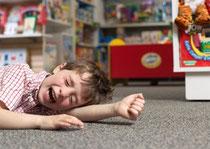 Не каждый взрослый может устоять перед штурмом маленького чада. Зачастую нас просто страшит возможность осуждения окружающих. А вдруг кто-то подумает, что мы не любим свое дитятко, или, что еще хуже, - нам жалко потратить лишнюю копейку. А малыш очень чутко улавливает напряжение и сомнение в поведении родителей, и тогда нажим не стихает, а только усиливается. В сценах у прилавков малыш талантливо и искренне играет свою роль. Решая вопрос «Кто кого?», ребенок не уступает. Взрослых одолевает сомнение: купить ли и на этот раз, чтобы прекратить сцену, а объяснить уже в следующий? Это самый простой выход – капитулировать, он все равно приведет в тупик. Если ребенок победит, он приобретет еще один способ воздействия на взрослых, то неминуемы терзания и раскаяния в своем поступке. Мама или папа переживают – они чрезмерно требовательны и жестоки. Нервы и психическое  здоровье стоят гораздо дороже сэкономленных денег. Нет, будьте последовательны! Если вы видите, что не сможете купить, сразу скажите об этом. А если покупка возможна, не спорьте с малышом и, принимая решение, больше не меняйте его.КАК ПОБЕДИТЬ МАГАЗИННЫЕ КАПРИЗЫ: «КУПИТЕ!»1.Не задаривайте. Всякая чрезмерность – вредит. Научите ребенка радоваться новой игрушке. Измените свое отношение к подаркам. Дети их не заслуживают, это просто знак внимания.2.Любой подарок дорог, если его ожидают с нетерпением. С новой игрушкой малыша надо научить играть. Время, которое вы проведете вместе, не пропадает зря. Покажите, как играть и куда убрать игрушку, чтобы она не сломалась. Беречь и хранить свои игрушки малыша тоже нужно научить.3.Отправляясь в магазин, предупредите ребенка, что сегодня вы ничего из игрушек покупать не будете, а только посмотрите, какие детские велосипеды есть в продаже, чтобы купить ему к лету. Предложите выбрать и купить лопатку и ведерко для игры в песка.4.Учите ребенка заниматься не только игрушками. Аппликация, конструирование из бумаги, домашняя газета или стихи с посвящением, рисунок или новое блюдо могут стать подарком для мамы, папы или дедушки, - подарком от души, а не просто очередной покупкой.5.Если публичный скандал у прилавка застанет вас врасплох, все-таки постарайтесь именно в этот раз переиграть ребенка. Поведите себя совершенно непредсказуемым, несвойственным вам образом, ребенок удивится, и, поверьте, забудет о своих притязаниях и требованиях.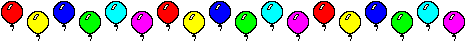 ДЕТСКИЕ ПОРТАЛЫ С КОЛЛЕКЦИЯМИМУЛЬТФИЛЬМОВ, АУДИО СКАЗОК, РАЗВИВАЮЩИХ ИГР, ПЕСЕН...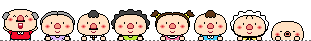 Уважаемые родители!В данном разделе мы предлагаем перечень самых интересных и популярных сайтов для родителей и их детей,которые помогут Вам найти ответы на все интересующие вопросы, сделать жизнь интересной и познавательной.ДЕТСКИЕ ПОРТАЛЫ С КОЛЛЕКЦИЯМИИгры и упражнения для развития речевого дыханияИспользуя в играх с ребёнком упражнения на развитие речевого дыхания вы сможетеразвивать дыхание (сила, продолжительность, постепенность, целенаправленность);добиваться умения длительно произносить звук на одном выдохе или многократно произносить звук на одном выдохе;учить на одном выдохе произносить 3–4 слога;правильно произносить фразу из 2–3 слов; слитно, на одном выдохе, произносить фразу из 4 слов;слитно, на одном выдохе, произносить фразу из 5–6 слов; слитно, на одном выдохе, произносить 1–2 стихотворные фразы;сочетать дыхание с проговариванием стихотворных текстов.В ходе данных упражнений можно развивать длительный, непрерывный ротовой выдох; активировать губные мышцы.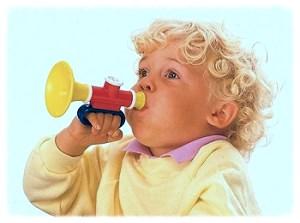 «Листопад»Приготовьте вырезанные из тонкой двухсторонней цветной бумаги жёлтые, красные, оранжевые листочки, ведёрко. Мама выкладывает на столе листочки, напоминает ребёнку про осень: “Посмотри, какая красивая сейчас осень. Красные, жёлтые, оранжевые листья падают с деревьев. Подул ветер – разбросал все листья по земле! Давайте сделаем ветер – подуем на листья!” Вместе дуйте на листья, пока все листочки не окажутся на полу. При этом необходимо следить за правильностью осуществления ротового выдоха, а также за тем, чтобы ребёнок не переутомлялся. Все листики на земле… Давай соберём листочки в ведерко.«Чей одуванчик раньше улетит?»Игра проводится на воздухе. Взрослый предлагает сорвать по отцветшему одуванчику и по очереди подуть на цветок. Малыш дует на одуванчик так, чтобы слетели все пушинки. Сдуть с одуванчика все пушинки нужно за 3–4 раза.«Осенние листочки»Соберите на прогулке несколько сухих разноцветных листьев деревьев. На уровне рта ребенка подвешены на ниточках сухие разноцветные листья деревьев. Ребенок стоит напротив листочков. По команде взрослого медленно набирать воздух через нос. Следить, чтобы не поднимались плечи. Вытягивать губы трубочкой. Дуть на листочки, не раздувая щек.           Повторить 3–5 раз.«Лети, бабочка»2–3 яркие бумажные бабочки обязательно привлекут внимание ребенка Перед началом игры к каждой бабочке нужно привязать нитку длиной 20–40 см, прикрепить их к шнуру или трубочке на некотором расстоянии друг от друга. Шнур натянуть так, чтобы бабочки висели на уровне лица стоящего ребенка. Задание аналогичное предыдущему упражнению. Для подобных упражнений можно вырезать рыбок, снежинки, капельки, цветочки, самолеты и т.д., и разнообразить ваши игры.«Ветерок»Оборудование: бумажные султанчики (метелки) Перед началом необходимо подготовить метелки. Для этого надо прикрепить полоски цветной бумаги к деревянной палочке. Можно использовать тонкую папиросную бумагу или елочное украшение «дождик». Еще такие метелки можно приобрести в магазинах для организации праздников Мама предлагает поиграть с метелочкой. Показывает, как можно дуть на бумажные полоски, потом предлагает подуть ребенку.«Снег идет!»Для игры понадобятся кусочки ваты. Мама раскладывает на столе кусочки ваты, напоминает ребенку про зиму и предлагает подуть на снежинки.«Дождик»Оборудование: новогодний дождик, бумажная туча. Ребенок перед собой держит бумажную тучу, к которой прикреплен новогодний дождик. Мама: » Давай сделаем так, чтобы из тучи пошел дождь. Смотри, я дую на дождинки, они колышутся, очень похоже на настоящий дождь. Попробуй и ты.»«Самолеты летят»На уровне рта ребенка на ниточках подвешены 2–3 бумажных самолета. Мама предлагает сделать так, чтобы самолетика полетели и показывает, как правильно дуть, чтобы «полетели» самолетики, ребенок повторяет.«В гости к Мухе-цокотухе»Перед ребенком на ниточках висят бумажные насекомые. Взрослый с ребенком рассматривают насекомых и говорят о том, что пчела, шмель, бабочка очень спешат в гости к Мухе-цокотухе. Давай поможем им. Подуй на них, и они полетят быстрее.«Фигуристка»Вам понадобится вырезанная из бумаги фигуристка. Перед ребенком на ниточке висит вырезанная из бумаги фигуристка. Мама:» Наша фигуристка очень любит вращаться. Подуй на нее нот так, и она начнет вращение.» Мама показывает, как правильно дуть на фигуристку, а ребенок повторяет«Шаловливый ветерок»Оборудование: узкие атласные ленточки одного или разного цвета. Перед ребенком на ниточке висят атласные ленточки – «занавески». Взрослый говорит: «Маленький ветерок очень любит играть. Сегодня он прилетел к окну. Ему очень понравились эти занавески. Он подул на них, они стали колыхаться и играть с ветерком. Смотри, вот так.Взрослый показывает, как правильно дуть на ленточки-«занавески».«Летите, птички!»Перед игрой сложите с ребенком 2–3 разноцветные птички в технике оригами. Ребенок сидит за столом. На стол напротив ребенка кладут одну птичку. Взрослый предлагает ребенку подуть на птичку, чтобы она улетела как можно дальше (дуть можно один раз). В ходе групповой игры можно устроить соревнование между двумя-тремя детьми: каждый дует на свою птичку. Побеждает тот, чья птица улетела дальше.«Лыжники»Заготовьте бумажные фигурки лыжников. Фигурки лыжников (вырезанные из тонкого картона) стоят на краю стола. Игра проходит в паре. Каждый садится напротив лыжника. По команде ребенок и взрослый набирают воздух через нос и начинают медленно и плавно дуть на лыжника. Побеждает тот, чей лыжник дальше уедет – «проскользит по столу».«Шевелились у цветка все четыре лепестка»Оборудование: вырезанный из картона цветок, такого же цвета как и бумажная бабочка. На столе лежит цветок, на нем бумажная бабочка. Загадайте ребенку загадку: Шевелились у цветка Все четыре лепестка. Я сорвать его хотел, Он вспорхнул и улетел. ( Бабочка.) По команде ребенок набирает воздух через нос и начинает медленно и плавно дуть на цветок с бабочкой. Бабочка должна улететь. Игра может проводиться как индивидуально, так и в группе.«Луна»Оборудование: картинка с изображение ночного звездного неба, вырезанная из бумаги луна. На столе лежит картинка с изображением ночного неба, на которой у края лежит луна. Взрослый:» Луна ночью передвигается по звездному небу; смотри, вот так.» Мама показывает, как правильно дуть на луну, чтобы она медлен¬но передвигалась по ночному небу. По команде ребенок набирает воз¬дух через нос и начинает плавно и медленно дуть на луну.«Колобок»Подберите сюжетная картинка из сказки «Колобок» с изображение лисы; вырезанный из бумаги Колобок. На столе лежит сюжетная картинка. На нос лисы положить бумажного Колобка. Мама говорит:» Давай попробуем спасти Колобка. Подуй на него, и он убежит от лисы.» По команде ребенок набирает воздух через нос и начинает плавно и медленно дуть на Колобка, тот «убегает» от лисы.«Праздничный салют»Изготовить оборудование для этой игры очень просто. Пластиковую бутылку (0,5 л) хорошо высушить, убрать этикетку. Нарезать новогодний дождик на маленькие кусочки и высыпать в бутылку (подойдут и конфети). В крышке проделать дырку и вставить трубочку, и в самой бутылке тоже проделать дырочку, чтобы воздух мог циркулировать. Когда ребенок будет дуть в трубочку, в бутылке начнется настоящий салют. Устраивайте праздник каждый вечер.«Чайник»Оборудование: картинка с изображением чайника, крышка у чайника вырезана и накладывается сверху. На столе перед ребенком картинка с изображение чайника с вырезанной крышкой. Чайник начал закипать, и крышка стала приподниматься вот так. Я плавно дую на крышку, и она подпрыгивает, как у настоящего чайника. Попробуй и ты. По команде взрослого ребенок набирает воздух через нос и начинает плавно и медленно дуть на крышку чайника, и та медленно передвигается вверх.«Надоедливые мухи»Оборудование: картинка с изображением вазы с вареньем, 3–4 вырезанные из бумаги маленькие мухи. На столе перед ребенком картинка с изображением вазы с вареньем, на края вазы взрослый кладет вырезанных из бумаги маленьких мух. «Посмотри, сколько мух хочет попробовать наше вкусное варенье. Давай их прогоним. Нужно подуть на мух и они улетят.«Футбол»Оборудование: легкий пластмассовый шарик, 2 кубика. На столе, на небольшом расстоянии друг от друга, стоят два кубика – это «ворота». Взрослый:»Попробуй забить в ворота гол. Посмотри, как я это сделаю.» Мама показывает, как дуть целенаправленно на шарик, чтобы он попал в ворота.«Плыви, кораблик!»Пластмассовые кораблики, таз с водой – все это было и у вас в детстве. На невысокий стол взрослый ставит таз с водой, в котором плавают пластмассовые кораблики. Необходимо, чтобы парус кораблика находился на уровне рта ребенка. По команде дети набирают воздух через нос и начинают плавно и медленно дуть на парус своего кораблика.«Уточки»Подберите резиновую уточку с утятами (набор для купания), другие легкие резиновые или пластмассовые игрушки, плавающие на воде. На невысоком столе поставить таз с водой, в котором плавают пластмассовые утка с утятами. Взрослый: «Представьте, что это озеро. Пришла на озеро утка с утятами. Вот как плавает утка.» По команде взрослого ребенок набирает воздух через нос и начинает медленно и плавно дуть на утку. «Посмотри: утята уплыли далеко от мамы. Утка зовет утят к себе. Давай поможем утятам поскорее приплыть к маме-утке!» В этом случае струя воздуха во время ротового выдоха должна быть не только сильной, но и направленной.«Перышко, лети!»Оборудование: птичье перышко. Взрослый подбрасывает перышко вверх и дует на него, не давая упасть вниз, затем предлагает подуть ребенку. По команде ребенок набирает воздух через нос и начинает медленно и плавно дуть на перышко. Взрослый обращает внимание ребенка на то, что дуть нужно сильно, направляя струю воздуха на перышко снизу вверх.«Свистульки»Оборудование: детские керамические, деревянные или пластмассовые свистульки в виде различных птиц и животных. Перед началом игры следует подготовить свистульки. Ребенок набирает воздух через нос и начинает медленно и плавно дуть в свистульку. Игра может проводиться как индивидуально, так и в группе.«Оркестр»Оборудование: различные детские духовые музыкальные инструменты: дудочки, свирели, рожки, губные гармошки. Логопед раздает детям дудочки и предлагает поиграть на них сначала по очереди, затем всем вместе. По команде логопеда ребенок набирает воздух через нос и начинает медленно и плавно играть на дудочке.«Катись, карандаш!»Ребенок сидит за столом. На столе на расстоянии 20 см от ребенка лежит карандаш. Сначала взрослый показывает, как с силой дуть на карандаш, чтобы он укатился на противоположный конец стола. Затем предлагает подуть ребенку. Можно устроить соревнования с домашними. Дуть на карандаш можно только один paз. Побеждает тот, чей карандаш укатился дальше.«Веселые шарики»Наверняка у вас есть легкий пластмассовый шарик. С шариками можно играть так же, как с карандашами (см. предыдущую игру). Взрослый чертит на столе линию, затем берет шарик и кладет на середину стола (на линии). Ваша задача – не дать сопернику сдуть шарик на вашу территорию.«Расти, пена!»Возьмите стакан с водой, трубочку и средство для мытья посуды. Эту игру можно предложить ребенку после того, как он научится медленно дуть через трубочку в стакан с водой. Нужно добавить в воду немного жидкости , затем взять трубочку и подуть в воду – на глазах у ребенка вырастет облако пены. Затем предложить подуть ребенку. Когда пены станет много, можно подуть на нее.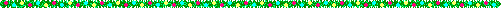 Развитие внимания 3-4 годаВ возрасте 3–4 лет происходят существенные изменения в развитии ребёнка.Это касается и внимания. Увеличивается его объём – ребёнок может действовать с несколькими предметами.Начинают формироваться механизмы распределения и переключения внимания.Без помощи взрослого ребёнок может так и не освоить некоторые приемы, помогающие сосредоточиться и хорошо выполнить задание.Ребёнок уже в состоянии некоторое время не отвлекаясь выполнять даже неинтересное задание (начинает формироваться произвольность), но всё же внимание больше неустойчивое и зависит от атрибутов, обстановки и окружения.Организовывая игру или занятие с ребёнком постарайтесь убрать шумовые раздражители, продумайте смену атрибутов.Помня о сложностях переключения внимания у младшего дошкольника, заранее предупреждайте ребёнка об окончании игры.Дайте ему время выйти из образа и настроиться на окончание интересного дела.Малыш психически не в состоянии сразу бросить одно дело и заняться другим.Помните об этом и не сердитесь, если приходится несколько раз повторить одну и ту же просьбу.Конечно, необходимо развивать внимание ребёнка , так как это основа всего обучения дошкольника.Если внимание малыша плохо развито, он не сможет запомнить и понять необходимый объём информации.Предлагаем вам игры, способствующие развитию свойств внимания у детей 3–4 лет.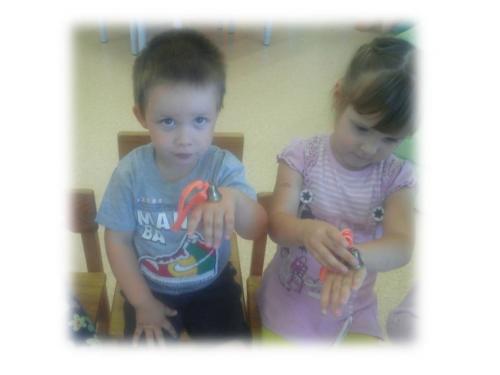 «Чем похожи – чем отличаются»Отличная игра для того, чтобы научить ребёнка внимательно рассматривать и сравнивать предметы. Помимо внимания в игре развивается восприятие и мышление. Возьмите две игрушки, похожие по цвету или форме. Спросите у ребёнка: похожи ли игрушки друг на друга? Они одинакового цвета (размера). А чем игрушки отличаются? Например, у зайчика длинные, большие ушки, а у медведя маленькие. Для того, чтобы играть в эту игру, сначала научите ребёнка правильно рассматривать игрушку. Внимательно рассмотрите все части игрушки, цвет. На ощупь определите, какая игрушка, из чего сделана. Вспомните, как можно с ней играть.«Найди такой же»В эту игру можно играть с пуговицами, листочками, ёлочными игрушками, конфетами и т.д. Предложите малышу найти такую же игрушку, как у вас в руках.«Что изменилось?»Игра, в которую можно играть в любом возрасте. Для неё можно использовать специальные карточки или любые предметы, которые есть в доме. Если вы хотите поиграть на кухне, подберите 4–5 наименований посуды. Расставьте в ряд и предложите ребёнку внимательно посмотреть и запомнить. Когда ребёнок закроет глаза, уберите один предмет (поменяйте два предмета местами, один замените другим) и спросите, что изменилось.«Покажи»Рассматривая сюжетные картинки в книжках попросите ребёнка показывать вам предметы, особенно те, которые не сразу бросаются в глаза. Попросите показать не весь предмет, а его деталь (например, трубу дома, колесо велосипеда, бантик у девочки и т.д.)«Разные звуки»Игра направлена на развитие слухового внимания. Очень много предметов издают разные звуки. Подберите такие у себя дома и загадывайте ребёнку музыкальные загадки. За ширмой или платочком позвените колокольчиком, постучите ложками или насыпьте в банку горох и пошуршите. Хорошо, если вы изготовите специальные шумовые игрушки. Для этого возьмите несколько баночек из–под кофе и наполните их сухим горохом, фасолью или рисом. Хорошо заклейте банки, наклейте на них вместе с малышом красивые картинки и шуршите на здоровье. Совсем скоро вы услышите, что банки с фасолью звучат по разному (в одной фасоли больше, в другой меньше), и совсем не так, как с рисом. Учите малыша прислушиваться к разным звукам и определять их источник.«Чего не хватает у предмета»Для этой игры можно использовать специальные карточки или играть онлайн. Ребёнок должен внимательно рассмотреть картинку и сказать, чего не хватает на рисунке (у рыбки плавника, у зонтика ручки и т.д.)«Искатели»Предложите ребёнку превратиться в искателя и поискать в комнате, на улице и т.д. всё, что похоже на круг, всё синее или мягкое. Меняйте задания по своему усмотрению. Это увлекательное занятие может продолжаться часами. Поощряйте ребёнка за внимательность и наблюдательность.Помните, что внимание развивается вместе с другими психическими процессами, поэтому играя в игры на развитие памяти, восприятия мы так же стимулируем сосредоточение на предметах, умение концентрироваться и заниматься одним делом не отвлекаясь.Мы уверены, что постоянные игры дадут положительный результат и вы заметите, что малыш стал более усидчивым и внимательным. Удачи!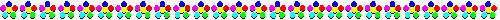 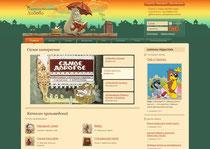 Сказочная библиотека ХобобоКрупнейшая библиотека онлайн аудио сказок в Рунете.Несмотря на то, что детский портал был создан в 2010 году, уже сейчас здесь более 6 тыс.сказок 154 стран мира, помимо этого здесь размещена коллекция диафильмов и мультфильмов.Проект награжден премией в номинации «Лучший детский сайт».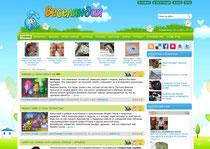 Веселяндия  - онлайн мультфильмы и фильмы для детейСайт для детей с подборкой отечественных и зарубежных мультфильмов,фильмов, забавных видео роликов, флэш-игр, тв-передач, журналов.Все материалы представлены в бесплатном доступе.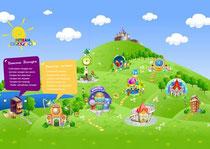 Детский портал - detkam.e-papa.ruСайт-помощник молодым родителя. Развивающие игры, детские песни, сказки, считалки, скороговоркии много-много всего еще на разных языках мира собраны на данном портале.У вас больше не возникнет вопрос, чем занять ребенка - все здесь наглядно и доступно.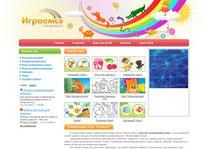 ИграемсяПортал для родителей и их маленьких детей. Множество развивающих флеш-игр на внимание,ассоциации, логику, различие цветов, сравнение предметов по величине имногое другое вы сможете найти на данном сайте.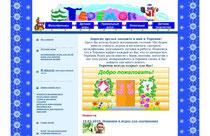 Детский портал "Теремок"Более 250 развивающих игр для дошкольников, статьи, направленнымина разностороннее развитие ребенка.Игры, упражнения и задания  позволят развить у ребенка логическое мышление,память, внимание, наблюдательность, помогут выучить буквы и цифры.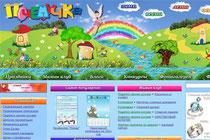 Детский портал "Почемучка"Портал для детей, родителей и педагогов, направленный на развитие детей с самого рождения.Является бесценной кладовой детских развивающих материалов, которая регулярнопополняется новыми эксклюзивными материалами и свежими идеями.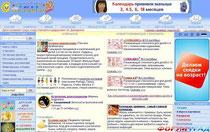 Детский портал «Солнышко»Познавательно-развлекательный портал для детей, родителей и педагогов.Конкурсы и викторины, виртуальная школа для малышей, игры и мультфильмы,методики раннего обучения, консультации детских специалистов, сценарии праздников,родительский опыт.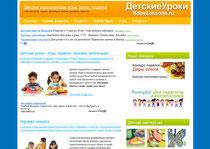 Детские уроки Сайт посвящен развитию детей в игровой форме. На сайте опубликованы различныеавторские методики развития: известная методика Марии Монтессори,игры и упражнения Николая Зайцева, теория Триз и др.Также на сайте размещены обучающие презентации, онлайн-игры и раскраски.АУДИОСКАЗКИ - это старые сказки с пластинок и современные,озвученные и переведенные в формат mp3.Сайты для прослушивания и скачивания сказок:Сказочная библиотеки ХобобоDetiOnline                       Беби.руЧудесная страна           Elektronbook.ruBABY NEWS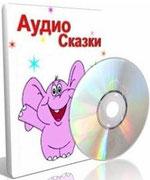 